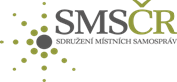 Zápis z jednání krajského předsednictva SMS ČR  Kraje Vysočina (dále jen KrPřKrV)Termín: úterý 11. února 2020 Místo konání: Vladislav Přítomnost: hosté-------------------------------------------------------------------------------------------------------------------------------Předcházející setkání KrPřKrV proběhlo 2.4.2019 v JihlavěProgram:Činnosti SMS ČR (celorepublikové)Činnosti SMS ČR (Kraj Vysočina)--------------------Průběh jednání: 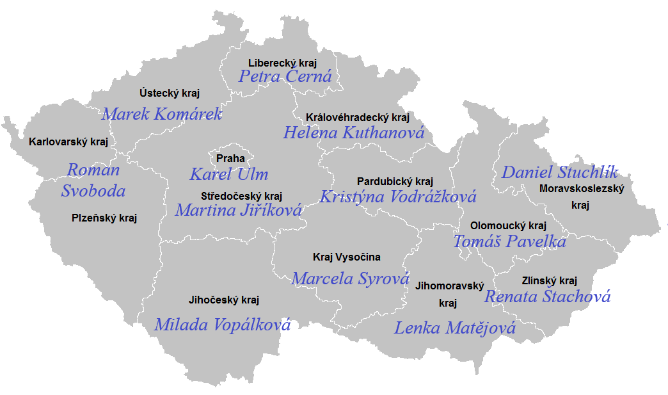 I. Činnosti SMS ČR (celorepublikové)1 Změny personálníTransformace SMS ČR na SMS ČR, z. s. (zapsaný spolek)Proběhla úprava stanov a jednacího řádu SMS ČR (viz zaslané výstupy z konference v H. Brodě 2019)Rada SMS ČR – za Kraj Vysočina beze změnPředsednictvo SMS ČR – za Kraj Vysočina beze změn (nový člen Ing. Věra Kovářová)Dozorčí rada SMS ČR – nově zvolena Pavla Chadimová (starostka obec Heřmanov)Výkonná ředitelka – ukončila činnost Mgr. Darina Danielová, nově Mgr. Jana Přecechtělová (starostka obce Srbce) Pozice vedoucí manažer – ukončila činnost Kateřina Kosová, nově rozděleno mezi - manažerky Bc. Kristýna Vodrážková (Pardubický Kraj) po organizační stránce, Mgr. Ing. Lenka Matějová, Ph.D. (Jihomoravský Kraj) po odborné stránceManažeři – zůstává 13 manažerů, pro Kraje Plzeňský a Karlovarský společný manažer Roman SvobodaNová projektová manažerka pro Prahu – Kateřina KosováÚkoly, podněty: nestanoveny2 Členská základna (29.1.2020)Členů SMS ČR 1877 obcí (z cca 6300). Dle podkladů v Brně (22.1.2020) 1912 členských obcí, cíl získat symbolických 2020 členských obcí (tj. 108 nových obcí).Podklady k provedení „účetní konsolidace“ – výpočet podílu členské obce v SMS ČR – rozeslány všem členským obcím, zveřejněno na stránkách.Počet členů SMS ČR v kraji (počet obcí v kraji*/zalidnění kraje**): Pardubický kraj 182(451*/114**), Olomoucký 155 (399*/121**), Zlínský 183 (307*/147**), Moravskoslezský 74 (300*/224**), Liberecký 70 (215*/139**), Královehradecký 95 (448*/116**), Plzeňský 107 (501*/75**), Karlovarský 34 (131*/90**), Jihomoravský 153(673*/164**), Jihočeský 147 (624*/64**), Vysočina 194 (704*/75), Ústecký 89 (354/154**), Středočeský 368 (1146/120**, Praha 26 (57*/2582**), Viz příloha 1Úkoly, podněty: nestanoveny3 Celorepubliková jednání, shromáždění, konference  Termíny jednání Předsednictva a Rady SMS ČR21. února ve Zlíně (jednání Předsednictva)  6. dubna v Praze (jednání Předsednictva)21. května v Praze (jednání Předsednictva a Rady)29. června v Praze (jednání Předsednictva)11. září v Olomouci (jednání Předsednictva)Celorepubliková konferenceV roce 2019 proběhlo v Havlíčkově BroděV roce 2020 téma – Koncept soběstačné obce 2030termín – druhé pololetí (konec září nebo začátek října)místo není určeno (záměr Ostrava)Úkoly, podněty: Na další shromáždění (Jihlava) zvážit výběr témat.  4 Činnost pracovních skupin SMS ČRAktuální naplněnost KrV:Změny prováděný průběžně Poděkování za poskytnutí informací týkající se ne/účasti na setkání PS a materiálů z jednání.Z činnosti:PS pro financování samospráv – nejsou výstupyPS pro školství, sport a kulturuReforma financování regionálního školství28. 1. 2020 – MŠMT zveřejnilo částky pro jednotlivé školy v novém financování. Údaje jsou zveřejněny v elektronickém systému pro sběr dat, kde je školy najdou v individualizované podobě (viz https://sberdat.uiv.cz/login ), a také na webu MŠMT. Více informací naleznete zde: http://www.msmt.cz/vzdelavani/skolstvi-v-cr/ekonomika-skolstvi/reforma-financovani-regionalniho-skolstviMŠMT aktualizuje Metodický výklad k odměňování ve školáchPro snadnější orientaci v odměňování pedagogických pracovníků a ostatních zaměstnanců škol a jejich zařazování do platových tříd podle katalogu prací připravuje MŠMT aktualizaci příslušného Metodického výkladu. Bližší informace naleznete zde: http://www.msmt.cz/msmt-aktualizuje-metodicky-vyklad-k-odmenovani-ve-skolachVypořádání připomínek k vyhlášce č. 272016 Sb. viz příloha 2PS pro veřejnou správu a služby – nejsou výstupyPS pro životní prostředí a zemědělství – Webinář o prodloužení životnosti elektrospotřebičů, Protierosní vyhláška, Úsilí v boji s kůrovcemPS pro strategický rozvoj – viz zápis z posledního jednání příloha 3PS pro sociální záležitosti obcí– nejsou výstupyPS pro služby na venkově – viz zápis z jednání příloha 24, Předseda T. Dubský pracuje v PS pro dostupnost veřejných služeb při MV a v PS pro služby při MPO (nový dotační titul). Seznámeno s vystoupením T. Dubského a D. Vaňkové na Kongresu SAMOŠKA v Olomouci – prezentace na téma: Bez obchodu a hospody se z vesnice vytrácí život – zachování základních služeb z pohledu starosty obce, D. Vaňková – vystoupení v rámci konference Samosprávy 2020 – Pošta z pohledu obce (varování před Poštou Partner). Členové skupiny téměř každodenní konzultace s obcemi napříč ČR hlavně v otázce pošt – buď radí sami nebo je předáváno legislativcům.PS pro dotace a mezinárodní vztahy– nejsou výstupyÚkoly, podněty: oslovit starosty členských, ale i nečlenských obcí, odborníky pro dané oblasti, k doplnění skupin, alespoň na dva členy za kraj. Členové KrPřKrV zváží a navrhnou další možné kandidáty. Připravit výstupy z dalších jednání PS. 5 Řešené Webové stránky – připravuje se změna (Galileo)SMSka (šéfredaktorka Marie Šuláková, tel. 703666755, em: sulakova@smscr.cz) -  vydáván 1x měsíčně, v tištěné podobně zasílána všem členům (v případě zájmu, lze požádat o další výtisky)- podklady může zaslat kdokoliv, prosba o zasílání nápadů, námětů i článků (manažerka)- záměr psát do zpravodaje vstup nových obcí (jednání manažerů 12.7.2019)ČEZ ESCO (budou řešit manažeři)– projekt „OBCE 2030“, „INTERNET VĚCI (IOT) PRO MĚSTA A OBCE“,“FOTOVOLTAIKA JAKO SLUŽBA“ viz prezentace 4, https://www.facebook.com/SMSCR.CZ/, 31.1.2020 šel email (stránky k registraci https://obec2030.cz/AGIS (Pavel Macoun t. 602223327, em: pavel.macoun@smsdata.cz, Mgr. Pavel Felcán t. 777855588, felcanmscr.cz)- přihlašovací údaje dostali všichni členové datovou zprávou (aktualizovat lze cestou manažerky)- obce, které nepřispívají (125Kč/měsíčně, měly být rozeslány faktury) neměli by mít úplný přístup- podněty dávány průběžně - doplnění dotačních titulů, průběžně řešeno vkládání pasportů obcí - záměr zpracovat e-mail pro obce s informacemi o novinkách v systému,- plán spolupráce s Pavlem Macounem v terénu.Kolektivní správci autorských práv OSA (budou řešit manažeři)-  www.smscr.cz/cz/62-aktuality/2105-sms-cr-se-dohodlo-na-jednoduchem-vyporadani-prav-pro-obce, - Přihlášení přes portál AGIS (pro smluvní partnery sleva automaticky v ceně zahrnuta poloviční cena AGIS)- vypořádání zpětně za měsíc leden 2020- informace rozeslání e-mail (Polčák)Vzdělávání SMS ČR - „Správa obce od A do Z“ (portalzastupitele.cz, pomoc Jitka Hanáková, tel. 724 959 722, em. jitka.hanakova@smscr.cz, regionální koordinátorka pro vzdělávání Kraj Vysočina – Simona Paulíková, tel. 770 680 078, em. paulikova@smscr.cz),- Škola místních samospráv, Univerzity starosty - plán na rok 2020 byl zaslán všem obcím v ČR, průběžně rozesílány aktuální připomenutí, - Stáže, tematické exkurze, Webináře ((http://portalzastupitele.cz/Webinar.aspx) – rozesíláno průběžně-  Elektronický zpravodaj dobré praxe – tištěný rozeslán (sběr podkladů průběžně), - Audiovizuální knihovna – ověřené přístupy , vzory (pro registrované přístup na stránkách), - Webové aplikace -správní řízení, zasedání zastupitelstva (pro registrované přístup na stránkách),- příloha leták vzdělávání 5,6- upřesněno (Jitkou Hanákovou), že projekt je cílen na nové zastupitele (kteří se ještě nezúčastnili). U webinářů problém s přenose, protože skončila podpora a nedaří se sehnat nového poskytovatele. Zvažuje se zatím řešit předtočenými webináři. Dotační poradna (analytik Ing. Ondřej Štach, t:732688651, em. dotace@sms-sluzby.cz)- www.smscr.cz/cz/clenske-benefity/1631-dotacni-poradna- dotační servis (dotační poradna + dotační služba) viz email, šel všem členským obcímKrizová poradna (Lukáš Novák, 724255725, em: krize@smscr.cz)- www.smscr.cz/cz/poradenstvi-clenum/krizova-poradnaPodpora aktivit živého venkova (cestou manažera)2019 podpořena z kraje obec Vepříkov2020 podpoření částkou 15.000Kč, max. tří projektů z kraje, které se uskuteční v termínu 17.-19.4.2020 (termín podání 29.2.2020)mělo by dojít k lepší specifikace dotace (řešena např. položka pronájem audiovizuální techniky) GDPR (155 škol a obcí, manažerka - H. Brod, Pelhřimov, Jihlava, Jitka Hanáková – Třebíč, Žďár nad Sázavou, vedoucí Jan Bartoníčka, kontaktní osoba Magda Komárková tel. 723 644 867, em. gdpr@sms-sluzby.cz)řešeno průběžně bez nedostatků, cca 2x za rok návštěva každého subjektusoučasně řešeny podněty týkající se zákona 106/1999, o svobodném přístupu k informacímvítání další klienti, prosba o informovanost, reklamuVeřejné zakázky (řeší Eliška Kloučková, tel. 606138822, klouckovam@scr.cz)příloha leták 7informace rozeslány s popisem služby, změnách ceníků a možnosti požádat o spolupráci s odborníkem z oblasti stavebnictví, který může projít potřebné dokumentyPrávní poradna (poradna@smscr.cz, řeší Mgr. et Mgr. Dominik Hrubý, tel. 606170837, em: hruby@smscr.cz)Právní poradna školy (skolavpravu@sms-sluzby.cz) - nově informování o řešených dotazech manažeři- řeší „šmejdy“Prostory jednání, ubytování v Praze (řeší Edita Nezvalová, tel. 604345 806, em: info@smscr.cz) - využíváno průběžně, starosty chváleno- nastíněna možnost (úvaha) o „zpoplatnění“ dobrovolném příspěvku na škody vzniklé užíváním 200Kč.Společný nákup energií na burze (kontakt: smscr@fsk.cz, burzovniobchody@fsk.cz , Vratislav Kaválek – 722 936 562, 312 292 876, vkavalek@fsk.cz . Z pohledu starostky obce je pak připravena dotazy zodpovědět Jana Kuthanová 724 186 825)ze zájemců ne všichni zaslali smlouvypodnět starosty Krucemburku (obchodovat počátkem roku, z důvodu příznivějších cen) předánStřet zájmů (manažerka, stretzajmu@smscr.cz)dotazy řešeny průběžněÚkoly, podněty: Vzdělávání SMS ČR - zasílat nápady a příklady dobré praxe, zvážit možnosti, jak zpřístupnit novým zastupitelům (jak pomoc s jejich uvolněním (u neuvolněných zastupitelů), náhradou ušlé mzdy, dovolené. 6 Řešená témata, podněty (celorepubliková)Informace průběžně https://www.smscr.cz/cz/sluzby/tiskove-zpravy?start=15Petice SMS proti odebrání stavební agendy obcím - https://www.smscr.cz/cz/tiskove-zpravy/1892-petice-sms-proti-odebrani-stavebni-agendy-obcim SMS ČR odmítá podobu rekodifikace stavebního práva - https://www.smscr.cz/cz/tiskove-zpravy/1926-2019-06-24 Výzva vládě k zákonu o předkupním právu obcí - https://www.smscr.cz/cz/tiskove-zpravy/1944-2019-07-29SMS ČR varuje před omezováním sítě finančních úřadů - https://www.smscr.cz/cz/sluzby/tiskove-zpravyNovela obecního zřízení: SMS odmítá řadu navrhovaných změn - https://www.smscr.cz/cz/tiskove-pravy/2016-2019-10-21Změny RUD – víc SMSka 1/2020, https://www.facebook.com/SMSCR.CZ/ (11.,12.2.2019), SMS ČR, SMO ČR a SPOV ČR se společně obrátili na ministryni financí s žádostí o jednání pracovní skupiny pro financování samospráv při Ministerstvu financí ČR. Problémovým bodem nově navrženého RUD je koeficient v podobě důchodců, je třeba řádně specifikovat (například od jakého věku). SMS ČR připravuje „kalkulačku nového RUD“ na webových stránkách, tak aby si každá obec mohla přepočítat svůj příjem z nově navrženého RUD.Podklady dotazníky 29.11.2019, 2.12.2019. Poděkování za vyplnění.Ekolamp - partner (sponzor) SMS ČR - https://www.facebook.com/SMSCR.CZ/?__tn__=kC-R&eid=ARDBIEs-x9cKcuknBGIvHWKw1HTsT-x2qp1M_JE_YIQphobIjSu4WJX5OUzb3Dx24qSwx1P7DHN8u-D5&hc_ref=ARRV8vZ7us3nHdKAPS9eq2Hs0XXUfGbdWBmIAqdxbCzXIyoHgdIXQEfPLBteWnWmNn0&fref=nfNezisková organizace Ekolamp, předmětem spolupráce je finanční dotace pro SMS. Na základě toho budou na daných akcích přítomni zástupci organizace Ekolamp. Pokud se tak nestane, bude přehrána během akce prezentace organizace či budou distribuovány jejich propagační materiály.Podklady údaje z dotazníku 14.11.2019. Poděkování za vyplnění.Vítání další partneři na celorepublikové i krajské úrovní!Sbírka na obec PramenySbírka je momentálně uzavřena, proběhlo vyúčtování a jednání (ředitelka, Sedláček na zastupitelstvu v obci Prameny) rozhodnutí …  (v návaznosti na zadluženost obce a zastavení majetku)Přestupková komise Zpracován návrh na přestupkovou komisi, záměry k projednávání přestupků na obcích, kde nemají smlouvy s ORP, návrh na činnost SMS služby, dáno k připomínkování na předsednictvo, pilotní projekt Archivační a skartační řádZáměr zpracování manuálu na tuto oblast, námět činnosti pro SMS služby. Spoluvyhlašovatel knihovna rokuNávrh připojení SMS ČR jako spoluvyhlašovatele. Stanovisko zahájit v tomto duchu jednání.Nákup licencí ASPI, CODEXIS (pro manažery, pověřence, analytiky)Doporučení využívání Aspi. Možnost prezentace, využití lepších podmínek vzhledem k množství licencí. Kotle - zánik kvůli byrokracii (obce, kde proběhla fyzická kontrola domácích kotlů v souvislosti s novelou zákona o ochraně ovzduší z roku 2017, popřípadě, zda někde padly pokuty za porušení).Poděkování za rychlé reakce na operativní dotazy.Úkoly, podněty: nestanoveny7 Činnost manažerů Poděkování za podporu při nesouladu s bývalou ředitelkou Darinou Danielovou.Výstupy ze setkání manažerů: - nastavena pravidelná setkání 1x měsíčně manažerů a 1x měsíčně pověřenců (za Vysočinu účast i Jitky Hanákové)- nastaveno pravidelné informování z vedení SMS ČR, tak ze strany legislativních analytiků- nutno sdílet „úkolovník“ (požadavek na informace členů KrPř, ale i možnost cestou manažerky se dotázat)- záměr zavést, momentálně zkoušenou aplikaci Freelo  - zaslány nápady k vylidňování venkova (manažerka - poděkování za podklady)- řešeny a aktualizovány některé propagační materiály (navrženo více vyzdvihnout služby v porovnání s konkurencí)- řešena zastupitelnost manažerů (nastavení informací v e-mailu), na Vysočině zastupitelnost s Jitkou Hanákovou- Konference H. Brod 2019 – měla velký úspěch, bylo poděkováno všem zainteresovaným - zavedena povinnost zpracování výkazů práce manažerů- od ledna 2020 změna ve fakturaci manažerů (pevná částka 18.000Kč a možnost do výše 5.000 uhradit vynaložené jízdné). Poděkování za podporu v této věci.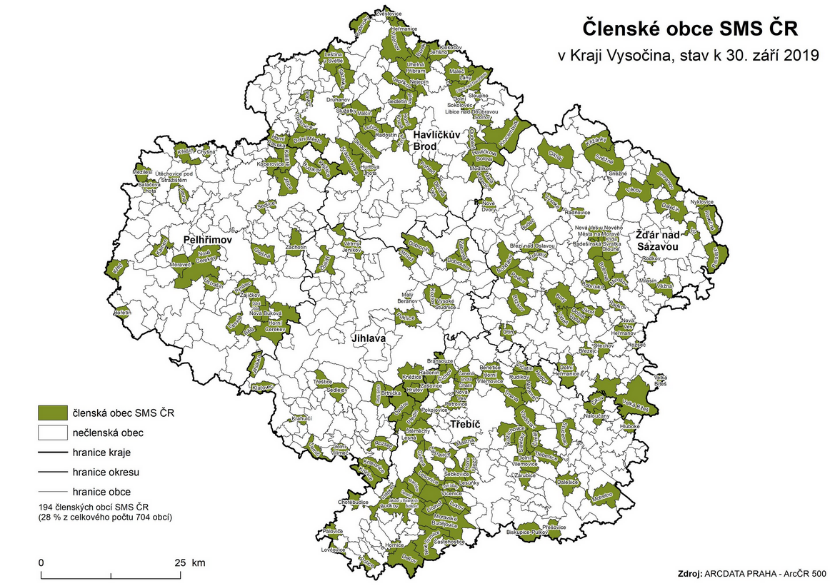 - záměr zpracování jednotné prezentace SMS ČR II. Činnosti SMS ČR (Kraj Vysočina)1 Stav členské základny https://www.smscr.cz/cz/kraje/47-kraj-vysocina 1998 – 167 členů1999 – 193(194) členů, Rozdělení podle okresů členů (úspěšnost členství v okrese, dle počtu obcí, členů SMS/počet obcí v okrese):H. Brod		 33 %, 40/120, Jihlava 		19 %, 24/123, Pelhřimov 		26 %, 27/120, Třebíč 		35 %, 59/167,Žďár nad Sázavou 	24 %, 43/174.Členství ukončily Podmoklany (H. Brod), Lesůňky (Třebíč) Osloveny: Habry (plán návštěva jednání zastupitelstva, Olešná, Dolní Cerekev, Dolní Krupá, Kojetín, Leškovice, Šlapanov, Věžnice, Vyskytná nad Jihlavou …)Motivace pro nové členské obce – každá obec, která se stane členem od 22. ledna 2020 se automaticky zařadí do slosování o výhry, které proběhne na konci roku (ceny mohou využít i zastupitelé obcí, nejen starosta či místostarosta)1. cena – letecký zájezd do Bruselu pro dvě osoby2. cena – zájezd autobusem do Štrasburku pro dvě osoby3. cena – večere v Praze pro 2 osobyMotivace pro manažery – prví tři, kteří získají v tomto roce nejvíce členských obcí získají stejné ceny jako obce při slosování (viz bod výše)Neplatiči – řešeno průběžně, velká pomoc V. Venhauera na konci roku. Záměr zpracovat ucelený přehled o ne/uvolněnosti starostů (případně místostarostů). Úkoly, podněty:Věnovat se oslovování nových členů (při účastí na akcích MAS, spolků, svazků, vzdělávání SMS ČR, okresní setkání atd.) součinnost KrPř, manažerka 2 Setkávání krajského předsednictva V krajích pravidelné setkávání KrPřKrV (ideálně 1x3 měsíce). V roce 2019 proběhla setkání 2x.Záměr setkání 4x v roce 2020 (každé čtvrtletí). Úkoly, podněty: vynaložit úsilí k realizaci setkání (navrženo 2x účast, 2x korespondenční).Průběžně aktualizovat přehled aktivit v roce 2020, včetně rozesílat členům KrPř (manažerka)3 Krajská, okresní setkání členů SMS ČR Kraje Vysočina a další akceV uplynulém roce proběhlo jedno krajské, jedno okresní setkání a celorepublikové setkání.Schválen rozpočet na akce v krajích z rozpočtu v částce 300 tisíc Kč, pro Kraj Vysočina ve výši 30.000Kč (předložený plán byl na částku 50.000Kč).Úkol zjistit možnosti čerpání finanční podpory od CSV (celostátní síť pro venkov) - kontaktovat regionálního koordinátora SZIF (státní intervenční zemědělský fond) v daném kraji, setkat se s ním a tuto možnost prodiskutovat).Na rok 2020 je plánováno:   9.1.2020 setkání okres Havlíčkův Brod (Radostín) - realizováno11.2.2020 setkání okres Třebíč (Vladislav)12.3.2020 setkání okres Pelhřimov (Jiřice)16.4.2020 setkání okres Jihlava (Dlouhá Brtnice)	 x. 5.2020 setkání okres Žďár nad Sázavou (Nová Ves, Křídla, Radešínská Svratka),	x. 9 nebo x. 10.2020 krajské setkání Jihlava (úřad Kraje Vysočina)  - upřesněn termín úterý, čtvrtek v listopadu v závislosti na neobsazení prostor Kraje VysočinaMožná témata pro krajská (okresní) setkání: Marek Komárek – Cestovní ruch v malých obcích viz příloha 11Eliška Kloučková – Prezentace o veřejných zakázka (konzultováno i zaměření na Výběrová řízení)Jitka Hanáková – Projekt z Jihlavské kanceláře (Vzdělávání zástupců a zaměstnanců obcí I. Typu) Prosba, pokud ví členové o akcích, které v kraji pořádá někdo jiný (kraj, univerzity, MAS, spolky…) a byla by tam vhodná přítomnost SMS ČR, případně už tam někdo za SMS jezdí, sdílejte prosím tyto informace s manažerkou (termín, nebo odhad konání akce).Úkoly, podněty:Nutno do upřesnit – termín a místo setkání okresu Žďár nad Sázavou, dořešit témata a prezentující, upřesnit termín krajského setkání v Jihlavě (v návaznosti na obsazenost prostor Kraje Vysočina – manažerka).Návrhy akcí v kraji (stáže, semináře…). Domluvit stáž v obci Starkoč (domovní čističky).4 Udržování, navazování kontaktů na místními organizace, politiky atd.  Součinnost s Krajem Vysočinazískána dotace Kraje Vysočina na činnost krajského manažera na rok 2020 (112 500Kč, V.Vehauer), z uvedeného vyplívá mimo jiné také povinnost pro roční vyúčtování (Ondřej Štach), kdy jsou požadovány podklady, výstupy z akcí a určitě by pomohly i informace z akcí na kterých se účastní členové KrPř (jednání svazku, MAS aj.), kdo byl o čem se jednalo, co bylo připomínkováno (v souvislosti s Krajem Vysočina) všechny žádosti o dotace na krajského manažera budou vypsány na částku 270 tisíc Kč, žádosti budou rozeslán (informace o podání poskytne cestou manažerů Ondřej Štach).nákup služeb AGIS KrV (V.Venhauer)účast a výstupy ze seminářů (manažerka)zasílání zpravodaje SMSky a vybraných informací z činnosti SMS ČR (manažerka)spoluúčast na zpracování brožury k 25. výročí Vesnice roku Kraje Vysočina (manažerka)SPOV (Pavla Chadimová, starostka obce Heřmanov, předsedkyně SPOV Kraje Vysočina) na celorepublikové úrovni uzavřena smlouva o vzájemné spolupráci,úzká spolupráce, účast na jednáních (P. Bárta, V.Venhauer, manažerka)účast v komisi Vesnice roku Kraje Vysočina (P. Bárta, V. Venhauer) květen 2020 Sobíňov - zahájení „Vesnice roku 2020“21.-23.9.2020 Žďár nad Sázavou – Celorepubliková konference SPOVSenátoři (Vystrčil, Bradáč, Štěch, Tecl, Žáková) pravidelné zvaní na akce SMS ČR konané v kraji (manažerka, PřKrPř)neformální komunikace mimo akce organizované SMS ČR (členové KrPř)MAS, sdružení, svazky, tisk atd.individuální zvaní na akce SMS ČR konané v kraji (manažerka, PřKrPř)neformální komunikace mimo akce organizované SMS ČR (členové KrPř)MAS Královská stezka o.p.s., Gustav Charouzek, Ředitel MAS a vedoucí zaměstnanec SCLLD (analytik SMS ČR)Tisk - Jana Kudrhaltová - Vltava Labe MEDIA, tel. 724935732, em. Jana.Kudrhaltova@denik.cz (dobrá spolupráce)Úkoly, podněty:Součinnost s Krajem Vysočinapříspěvek KrV na činnost krajského manažera na rok 2021 (V.Vehauer)poskytovat informace z akcí na kterých se účastní členové KrPř (jednání svazku, MAS aj.), kdo byl o čem se jednalo, co bylo připomínkováno (v souvislosti s Krajem Vysočina) nákup služeb AGIS KrV (součinnost SMS data P. Macoun)účast a výstupy ze seminářů (manažerka)zasílání zpravodaje SMSky a vybraných informací z činnosti SMS ČR, rozšířit o zastupitele, radu KrV, ředitele krajského úřadu (manažerka) připravit oficiální vyhodnocení memoranda o spolupráci SMS ČR s Krajem Vysočina uzavřené 19.2.2019 (domluvit s krajem atd.)SPOV spolupráce, účast na jednání (P. Bárta, V.Venhauer, manažerka)Senátoři (Vystrčil, Bradáč, Štěch, Tec, Žáková)zvát na akce SMS ČR konané v kraji, součinnost PřKrPř (manažerka),zasílání zpravodaje SMSky a vybraných informací z činnosti SMS ČRMAS, sdružení, svazky, tisk atd.individuální zvaní na akce SMS ČR konané v kraji součinnost PřKrPř (manažerka) zasílání zpravodaje SMSky a vybraných informací z činnosti SMS ČR5 Regionální stálé konference pro území Kraje Vysočina 	více www.kr-vysocina.cz/regionalni-stala-konference/ds-302861/p1%3D70911	PS cestovní ruch – PS Doprava, PS Školství, vzdělávání, vysoké školy, výzkum a vývoj, PS Venkov, PS Veřejná správa a IT, PS Zdravotnictví a sociální oblast, PS Životní prostředí.	Zástupci SMS ČR Václav Venhauer, náhradník Jan Sedláček, zástupce krajské sítě MAS Gustav Charouzek (analytik SMS ČR).	Zasedání RSK č. 17 dne 17.9.2019 viz příloha 8 	Zápis z korespondenčního elektronického hlasování pracovní skupiny „Školství, vzdělávání, vysoké školy, výzkum a vývoj“ při regionální stálé konferenci pro území Kraje Vysočina 13.-27.8.2019 viz příloha 9Zápis z 3. zasedání pracovní skupiny „Venkov“ konané 22.5.2019. viz příloha 10Úkoly, podněty:Průběžně řešit podněty z jednání RSK (PřKrPř, manažerka rozesílat důležité členům KrPř).6 Řešená témata, podněty (krajská)V roce 2019 řešeno přes 150 různých i opakujících se podnětů, dotazů cestou manažerky.Křižánky obhájily nejvyšší kategorie MA21 za rok 2019 - https://www.cenia.cz/2019/11/27/chrudim-a-krizanky-obhajily-nejvyssi-kategorie-ma21-za-rok-2019/?fbclid=IwAR3f0_ic9kC7Vy8BT7p_nuFN0XfPSFly1wDqKU0DjdOHHjit5sHcutBOBuIPetice proti rušení FÚ – nejvíce hlasů se podařilo získat na Vysočině (změnou má projít i úřad v Hořicích na Jičínsku, a to i přes to, že byl oceněn jako přívětivý k občanům).Podněty k dořešení:  Spádovost škol – zpracovat ucelené informace (opakovaný podnět u obcí, které nemají řešeno)Církev/obec – vypořádávání majetku. odkup, pronájem (př. Brtnička odkoupení kapličky)Odchyt zvířat – povinnost starostů v obcí (i celorepublikové téma)„AUDITY“ přezkoumání hospodaření obcí pracovníky Krajského úřadu Kraje Vysočina – vyhodnotit dotazníky, jednání s Krajským úřademVeřejnoprávní smlouvy – zveřejňování (připravuje se stanovisko)Zpravodaje obcí – náležitosti, odpovídání, GDPR atd.Autobusová doprava – (Svratka-Brno, Nový Jimramov) vyhodnotit odpovědi dotčených starostů, připravit setkání se zástupci odboru dopravy krajeVýška sloupů vedení VVN a drátů nad zemí – nedořešeno, záměr setkáni s pracovníky (CEZ) současně i přidán podnět plán ČEZ ukládání el. vedení do země, v návaznosti na plány obcí (příklady dobré praxe – nezapomenout na chráničky, překlady sloupů atd.) Výstavba větrných elektráren – nedořešeno, záměr na setkání v Dlouhé BrtniciPřevody pozemků – nedořešeno, záměr na setkání v JiřicíchKontrola hospodaření PO (školy) zřizovatelem – celorepublikové téma, záměr zpracování metodické pomociHlubinná úložiště radioaktivního odpadu – viz příloha – PROSÍM O STANOVISKO každého člena předsednictva viz příloha 12-23 uložiště ať z toho můžu udělat závěry 1. stanovisko ke všem uložištím na Vysočině 2. stanovisko k ochraně vodních zdrojů na VysočiněL. Stalmach: rozhodování musí být (plně?) v kompetenci obcí. Je ale důležité, aby měly přístup k pravdivým a úplným informacím.H. Tučková: zvážit umístění uložišť do míst jeho těžby (pod stálou kontrolu).L. Krátký: bez souhlasu obce by se v jejím k.ú. nic zřizovat nemělo. Tato zásada by měla platit všeobecněD. Vaňková: Podpořit minimálně jejich společný závazek a pak stanovisko zpracované jejich právníkem nebo jeho část použít do TZ co bude použitelné pro média.Jednání 11.2.2020 – oslovit problematikou zabývající se spolky (zjistit jejich stanovisko) L. Krátký: podpora obcí proti uložišti v lokalitě Hrádek v jejich aktivitách proti úložišti v lokalitě Hrádek. Na příštím zasedání ZO Dlouhá Brtnice přijmeme v tomto smyslu usnesení ZO. Shrnutí: Vybodování uložišť by mělo zůstat plně v kompetenci dotčených obcí. Nastavit legislativu tak, aby uložení odpadu se týkalo pouze jeho původce (tedy nepřipustit možnost dovážení z jiné země). Uložiště v místech zdrojů vody jsou nevhodná i v návaznosti na vývoj nedostatku zásobování vodou. V uvedeném vyjadřuje KrPř podporu, v krojích SMS ČR.Úkoly, podněty:„AUDITY“ přezkoumání hospodaření obcí pracovníky Krajského úřadu Kraje Vysočina – i nadále se problematice věnovat s cílem zpracování metodiky pro provádění auditů, pomůcky pro obce i kontrolory Hlubinná uložiště radioaktivního dopadu - oslovit problematikou zabývající se spolky (zjistit jejich stanovisko), přeposlat další materiály, které slíbil poskytnou Mgr. Kliment. 7 Příspěvky, podněty atd. členů KrPřL. Stalmach: Volání po vzniku zákona, který by pomáhal řešit vylidňování venkova, trh s bydlením, péči o sociálně slabé a spoustu dalšího, a to je vládou slíbený zákon o sociálním bydlení. Dnes se asi shodneme, že jeho pojmenování není příliš šťastné, ale skutečně věřím, že myšlenky, které obsahoval, mohly řešit mnou uváděné problémy. SMS jak si ho představuji já by se tímto určitě zabývalo.Na mikroregionu už dlouho přemýšlíme, jak se bránit proti skupování zemědělské a lesní půdy, nebo i nemovitostí. Možná by pomohla nějaká výzva. Občané možná ani neví, že by se mohli obrátit na obec s nabídkou, a tak prodávají svůj majetek do cizích rukou. Pokud má pan předseda vlády pravdu, že nám na účtech leží hodně peněz, určitě mu vrtá hlavou, jak nám jich v rámci rudu ubrat, a tak bych raději navrhoval, abychom více investovali do nemovitého majetku v našich katastrálních územích. Ve Víru právě provádíme pozemkové úpravy a na nich je velmi dobře vidět, jak obcím pozemky chybí.Shrnutí: Návrh předsednictva Kraje Vysočina zpracovat doporučení (vzor prohlášení) obcím k zachování „půdy na Vysočině“ v rukou obcí (voda, zeleň, lesy, pole, infrastruktura) i z pohledu záměru územního plánování. Úkoly, podněty: Zjistit možnosti, zpracovat návrh (vzorové rozhodnutí rady, zastupitelstva atd.).Zapsala: Marcela SyrováOvěřil: Václav Venhauer Václav VenhauerpřítomenPetr BártaomluvenDagmar Vaňkováomluvenazaslány podněty, stanoviska k jednáníJan Sedláček omluvenMiroslav Jirkůomluvenzaslány podněty, stanoviska k jednáníLuboš Krátkýomluvenzaslány podněty, stanoviska k jednáníJan HavlenapřítomenLadislav Stalmachomluvenzaslány podněty, stanoviska k jednáníHelena Tučkováomluvenazaslány podněty, stanoviska k jednáníJitka Hanáková, DPO, manažer vzdělávání SMS ČRPavla Chadimová, starostka Heřmanov, členka rady SMS ČR, SPOVPS pro financování samospráv      Radim Sršeň, Mgr. 
an: et Mgr. Dominik Hrubý Petr Bárta (Vepříkov), Pavla Chadimová (Heřmanov)PS pro životní prostředí a zemědělství Ing. Veronika Vrecionová 
an: Bc. Pavel PacovskýIng. Mgr. Jan Sedláček (Křižánky), Petr Zadina (Radostín) PS pro služby na venkově Tomáš Dubský, 
an:Dagmar Vaňková (Jeřišno);PS pro školství, sport a kulturu Mgr. Oldřich Vávra  
an: Nikola Tauschová Miroslav Jirků (Jiřice)PS pro strategický rozvoj a územní plánování Petr Halada
an: Mgr. Gustav CharouzekBc. Josef Dvořák (Radňovice)PS pro dotace a zahraniční vztahy Ing. Radim Sršeň, Ph.D., 
an: Mgr. Gustav CharouzekNEOBSAZENOPS pro veřejnou správu a služby Ing. Mgr. Jan Sedláček (Křižánky),
an: Mgr. Otakar BursaPavla Chadimová (Heřmanov)PS pro sociální záležitosti obcíMgr. Radek Brázda (Troubky) 
an: Simona ÚlehlováMgr. Ladislav Stalmach (Vír); Mgr. Helena Tučková (Nová Ves u NMnMoravě)